Apology Letter to Friend for MisunderstandingFrom,Rahim Henderson 5037 Diam Rd.Daly City Ohio 90255 (453) 391-465022-11-2001To,Bryar Pitts 5543 Aliquet St.Fort Dodge GA 20783 Subject: ( 	) Dear Bryar Pitts,I don’t know whether that would be an appropriate time to ask for an apology or not but I had to ask for one. This has been many days since we talked and I understand the reason too. I am not disappointed that you are not taking my call or messages, anybody at your place might do so. We have been friends since such a long, still I don’t know how I could not understand you, rather got exaggerated and misunderstood you.I am really sorry xyz. I really am. I had no idea that I would mess up our relation this much. This has been one of the toughest times and I just can’t stop thinking about us. I should have confirmed it with you before coming to any assumption.I can’t believe I spoke those words to you because of an idiotic misunderstanding. How can I be this bad for you? I am sorry xyz, can you at least talk with me?Please?I understand that I hurt you, but these differences between us hurting me too and I can’t handle it on my own. If you want I can ask this apology openly too. But please give me a chance. Please.Hope to hear from you.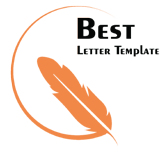 With love, (Your Signature)Rahim Henderson